 September  2021
P.B.I.S. & Social/Emotional Learning Skill:  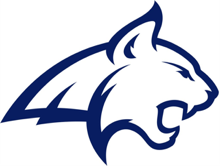 Empathy Growth Mindset Mantra – “Everybody Can Learn!” **Keep up with our school on Social Media for Updates & Announcements:Facebook: https://www.facebook.com/BlankenburgElementary/School District Website: https://blankenburg.philasd.org/Blankenburg Parent Association https://sites.google.com/philasd.org/bpa-blankenburg-community-page/homeCLASS DOJO https://www.classdojo.com/invite/?s=5977dcabab24c9e257e6e73fInstagram:@RudolphBlankenburgElementaryMerit Calendar Key-Scholars can earn up to 2 points a day.  1 point for wearing their uniform and showing positive behavior throughout the day. SCHOLARS THAT EARN 32 POINTS WILL EARN PBIS SEPTEMBER PRIZE!!!!September  2021September  2021September  2021September  2021September  2021SunMonTueWedThuFriSat 29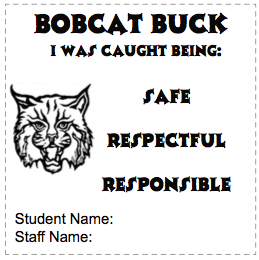 3031First Day of School Welcome Back Scholars 1Kindergarten- 3 Hour Early Dismissal2Kindergarten- 3 Hour Early Dismissal3Kindergarten- 3 Hour Early Dismissal4EARN DOJO POINTS EVERYDAY5EARN BOBCAT BUCKS  EVERYDAY6SCHOOL CLOSED Labor Day7SCHOOL CLOSEDRosh Hashanah8 World Literacy Day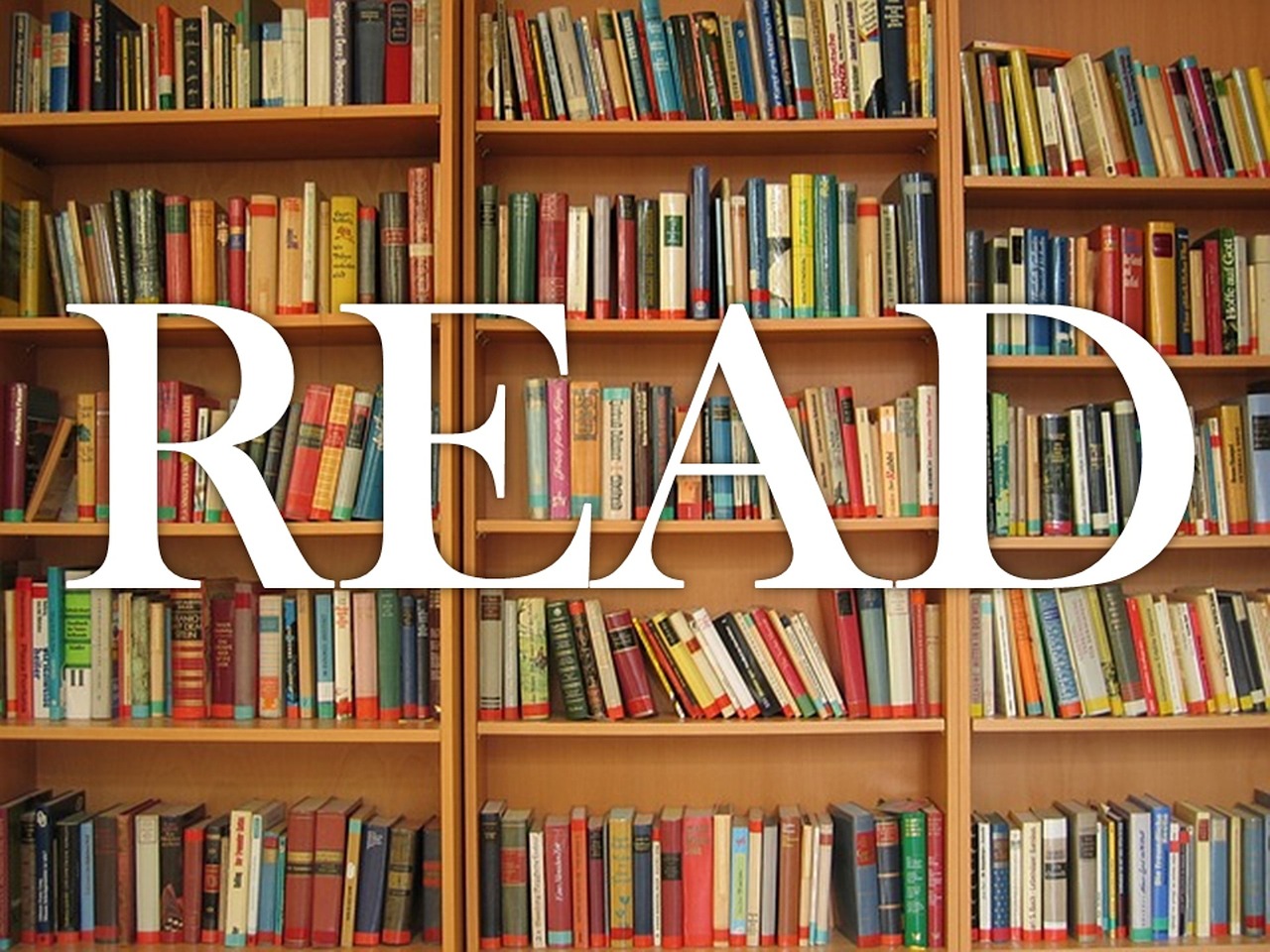 910SCHOOL WIDE BLANKENBURG TOWN HALL 1112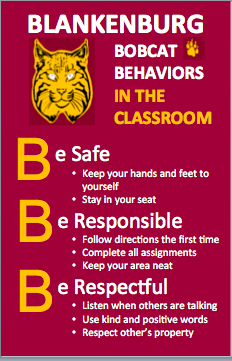 13I-Ready (Reading)PBIS/SEL Leadership Team 3:30PM - 4:00PM14I-Ready (Mathematics)World First Aid Day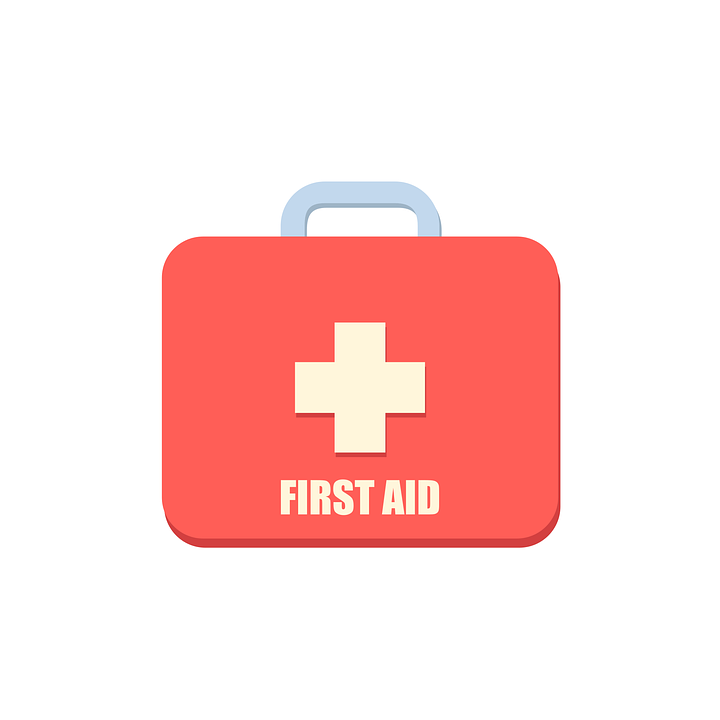 15Back to School Night 3:30PM-5:00PMInformation Session 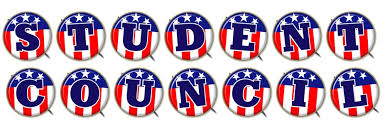  @ 3:30PM-3:4 pm16SCHOOL CLOSEDYOM KIPPUR1718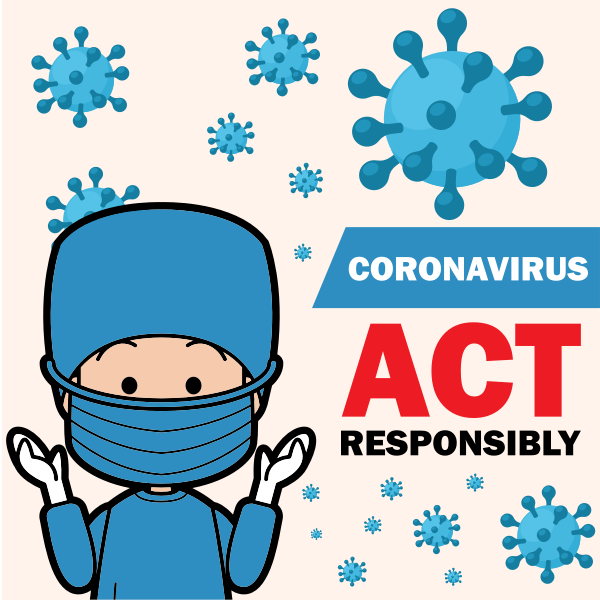 19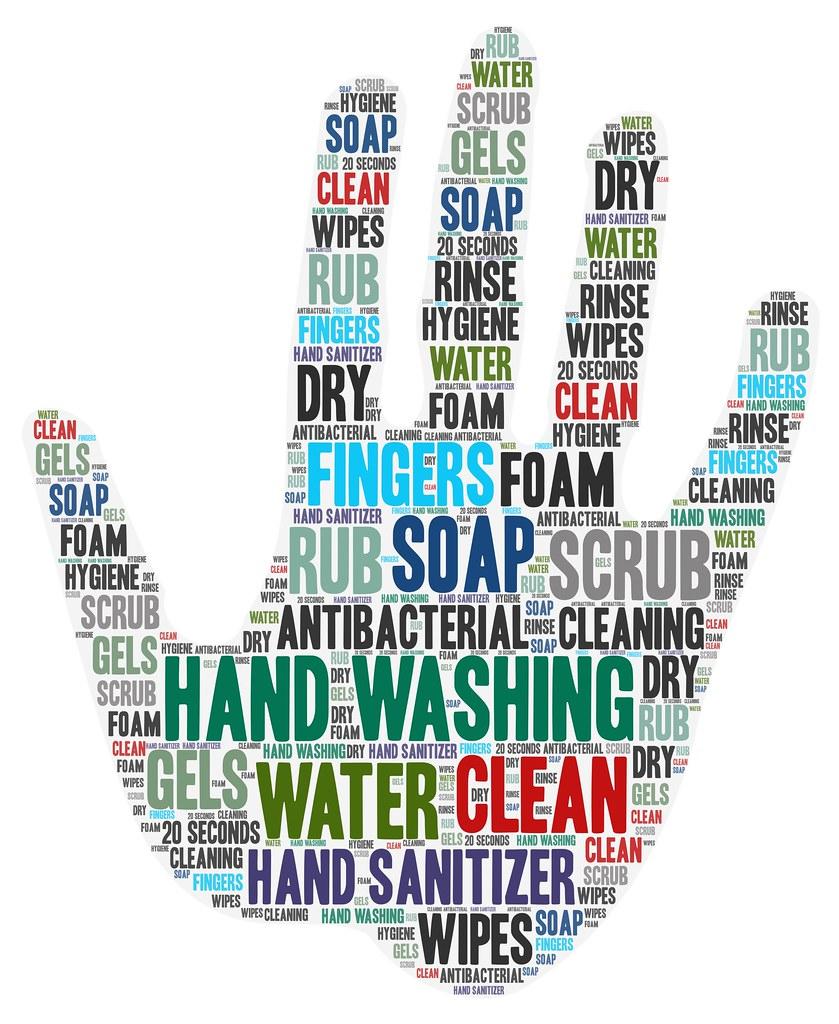 2o212223242526272829301EARN BOBCAT BUCKS  EVERYDAY 2EARN DOJO POINTS EVERYDAY1a: I actively participated in class today and wore my uniform!2a: I was not focusing on/completing class work.1b: I followed the teacher's directions and wore my uniform!2b: I did not complete my homework.1c: I followed rules in the hallway, lunchroom, playground and with specialists and wore my uniform!2c: I was disrespectful to a classmate. 1d: I kept my hands and feet to myself and wore my uniform!2d: I misbehaved in the hallway, lunchroom, playground, or with a specialist. 1e: I made an improvement in my behavior and I wore my uniform!2e: I was excessively talking during instruction and/or classwork.